第 二 次报价表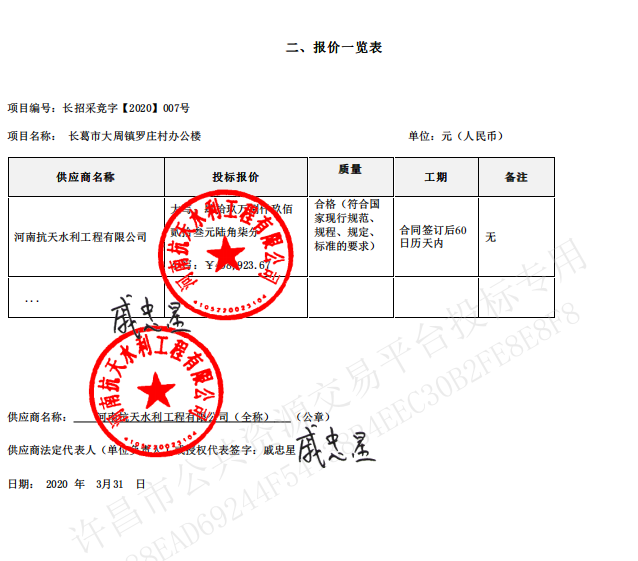 2020年3月31日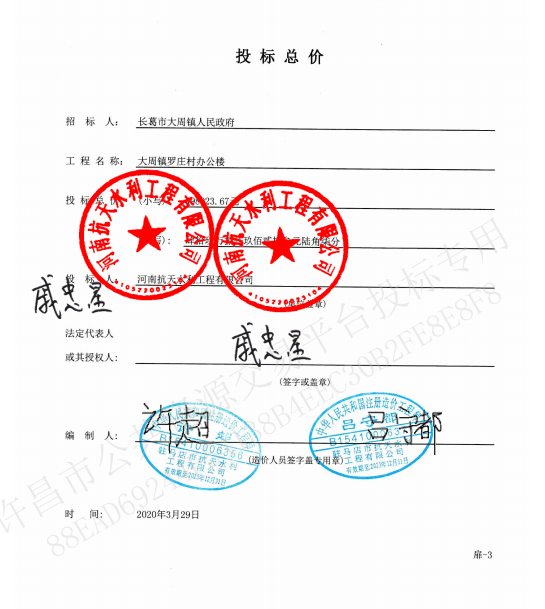 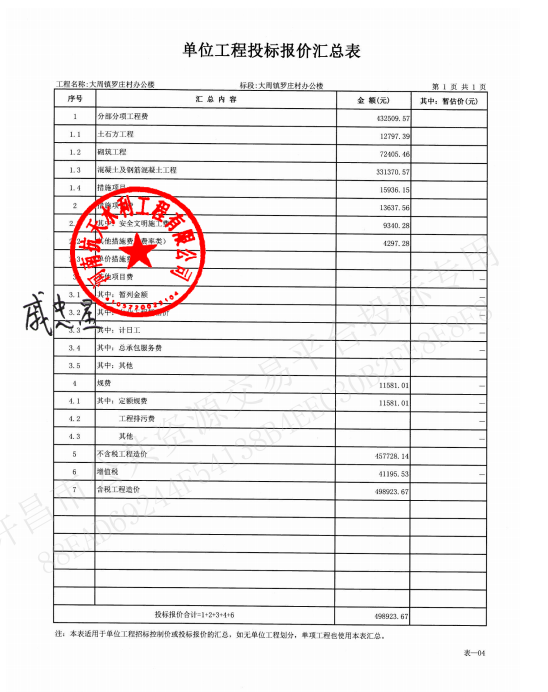 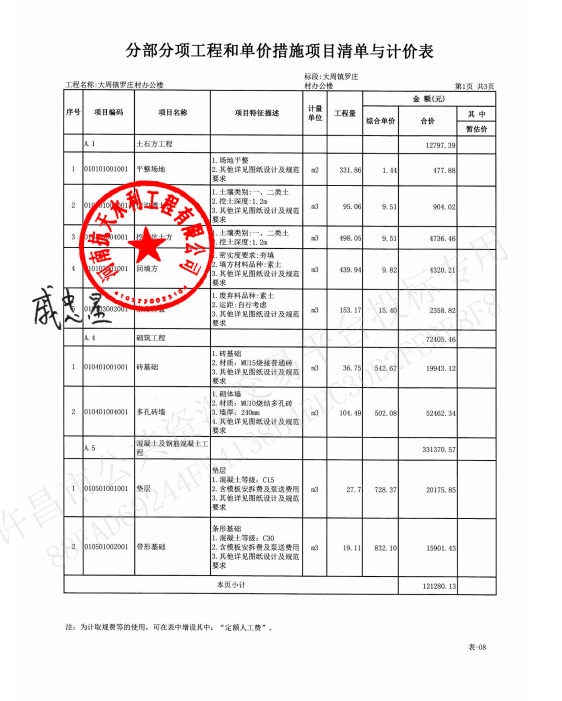 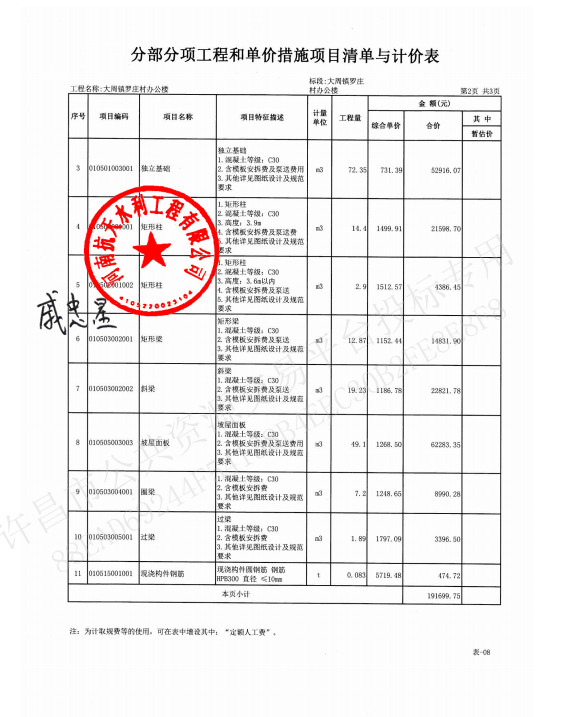 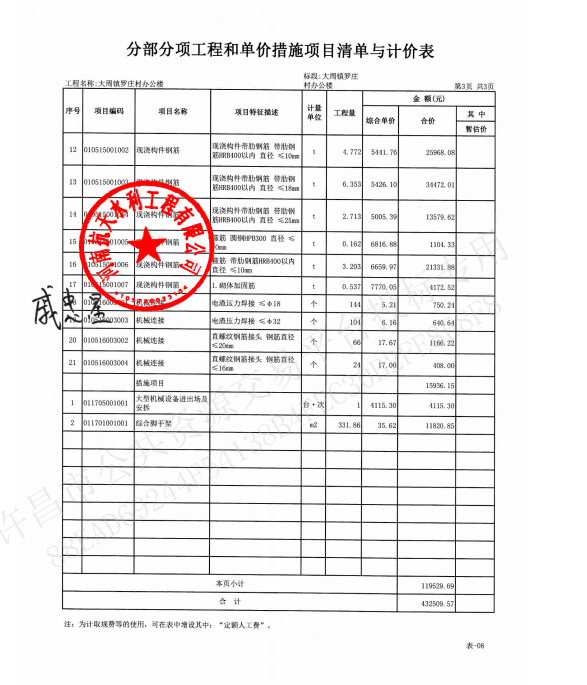 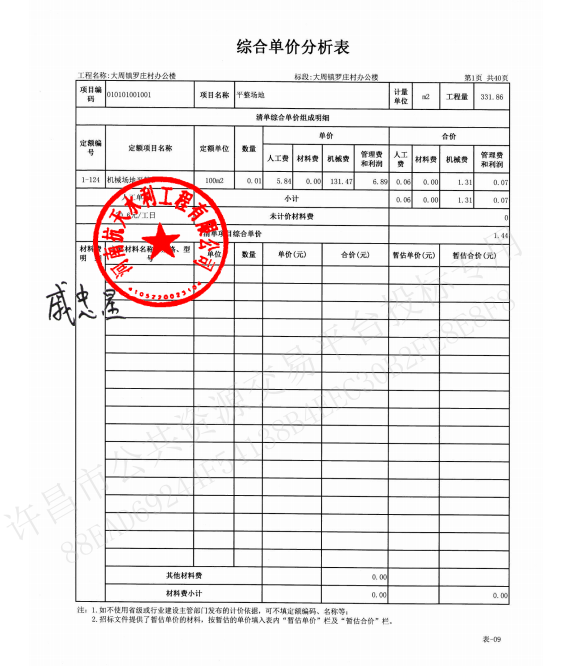 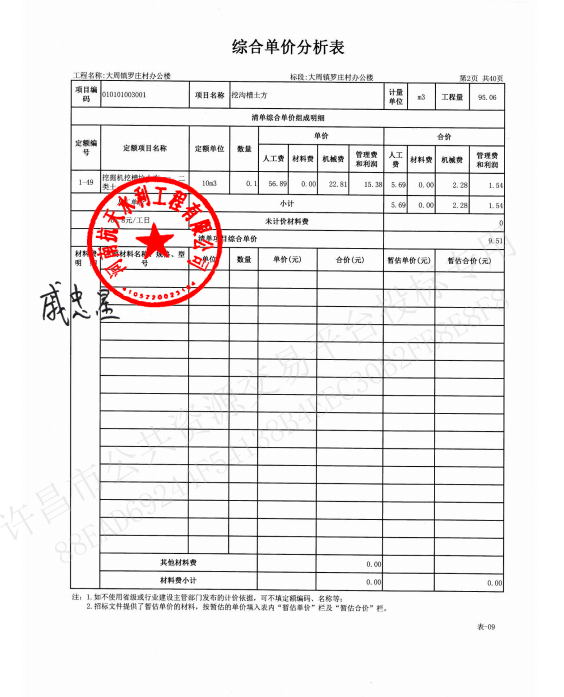 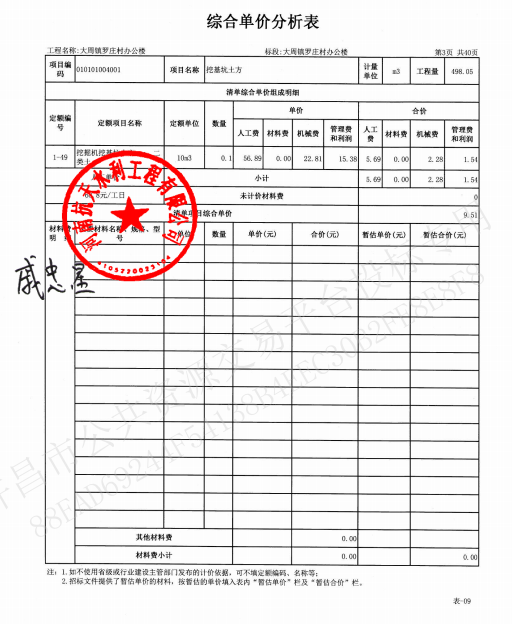 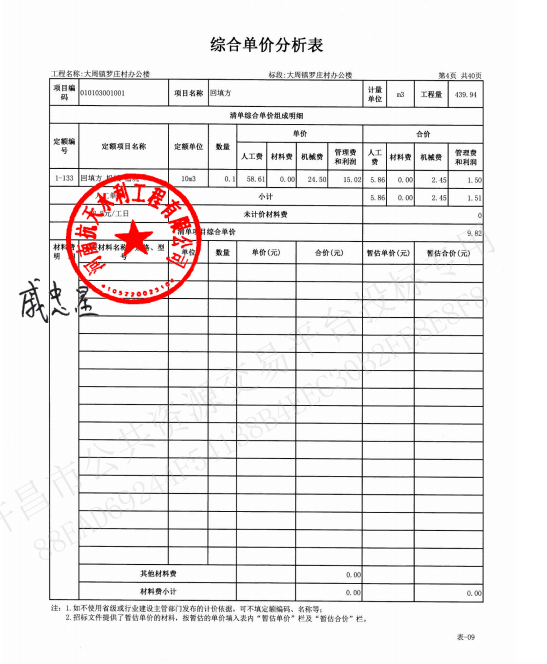 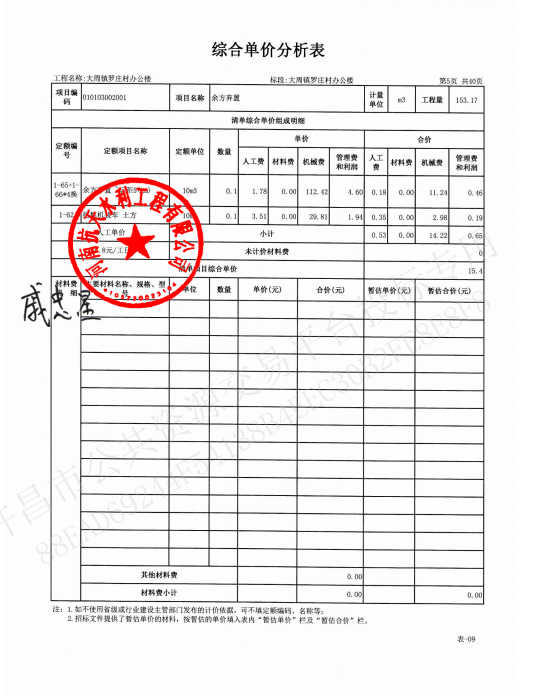 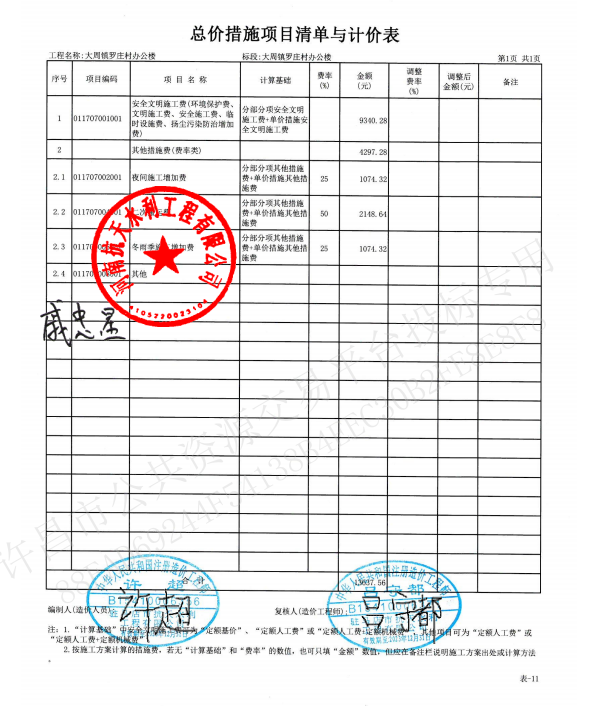 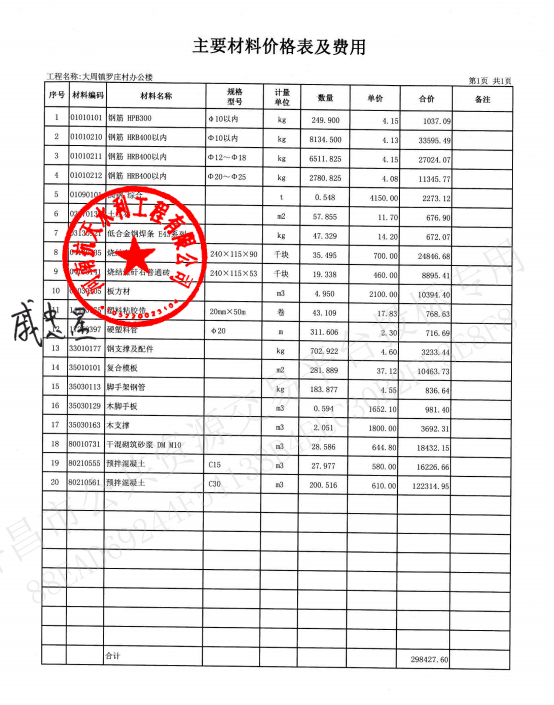 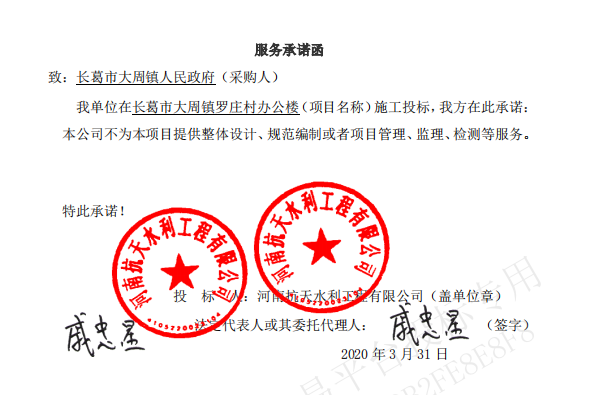 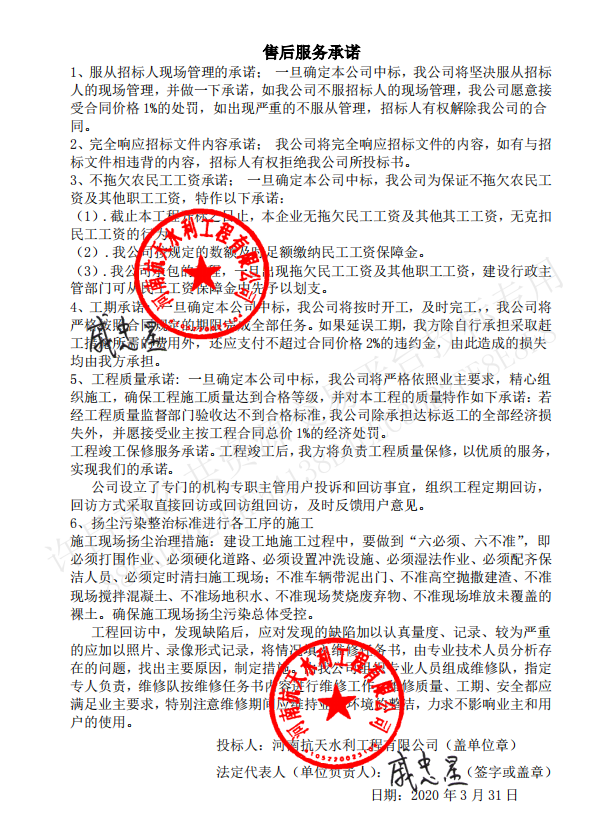 项目名称长葛市大周镇罗庄村办公楼采购编号长招采竞字【2020】007号竞标人名称河南抗天水利工程有限公司投标报价大写：肆拾玖万捌仟玖佰元整投标报价小写：￥498900.00元